Município de Xavantina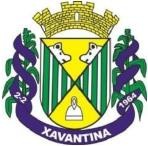 Estado de Santa CatarinaRua Prefeito Octávio Urbano Simon, 163 - Centro - 89780-000 CNPJ. 83.009.878/0001-15LISTA DE INSCRITOSPROCESSO SELETIVO SIMPLIFICADO Nº 004/2020LISTA DAS INSCRIÇÕES DEFERIDAS  - CARGO - ENFERMEIROLISTA DAS INSCRIÇÕES DEFERIDAS  - CARGO – AGENTE DE COMBATE A ENDEMIASMunicípio de XavantinaEstado de Santa CatarinaRua Prefeito Octávio Urbano Simon, 163 - Centro - 89780-000 CNPJ. 83.009.878/0001-15LISTA DAS INSCRIÇÕES INDEFERIDAS - CARGO – ENFERMEIRO (A)Xavantina – SC, 03 de SETEMBRO de 2020.ENOIR FAZOLO Prefeito MunicipalJÉSSICA PAULA PINSSETTASecretária Municipal de Saúde e Assistência SocialNº INSCRIÇÃONOME DO CANDIDATO001BRUNA CLAUDIA SCZESNY002ALESSANDRA GUSATTO003GESSICA CAMILA FINGER MENDES006ANA CAROLINE EVANGELISTA007ROSANE DE OLIVEIRA BRAGANº INSCRIÇÃONOME DO CANDIDATO004TATIANE FIORESE MAROSTICA005EMANUELE PEROTTONOME CANDIDATOMOTIVO DO INDEFERIMENTOIZABEL CRISTINA LEITENÃO APRESENTOU DIPLOMA DE CONCLUSÃO DE CURSO SUPERIOR EM ENFERMAGEM.CARINA LUCIA RODRIGUES MOTA FERNANDESDOCUMENTOS SEM AUTENTICAÇÃOKARINA TOMBINIDOCUMENTOS SEM AUTENTICAÇÃONÃO APRESENTOU FICHA DE INSCRIÇÃO E FICHA DE PROVA DE TÍTULOS PREENCHIDAS.KARINA RUIZDIPLOMA E CERTIFICADOS SEM AUTENTICAÇÃOMICHELE FOGAÇA DE MORAESDIPLOMA E CERTIFICADOS SEM AUTENTICAÇÃO.NÃO APRESENTOU FICHA DE INSCRIÇÃO E FICHA PARA PROVA DE TÍTULOS PREENCHIDAKEILA FERNANDA PAIVA FUZETADIPLOMA E CERTIFICADOS SEM AUTENTICAÇÃO.NÃO APRESENTOU FICHA DE INSCRIÇÃO E FICHA PARA PROVA DE TÍTULOS PREENCHIDAS.MARISETE ESPOSITOENCAMINHOU SOMENTE CURRICULO, SEM DOCUMENTAÇÃO PARA PARTICIPAÇÃO NO PROCESSO SELETIVO CONFORME EDITAL.HIGO FONSECA SOARESNÃO APRESENTOU FICHA DE INSCRIÇÃO E FICHA PARA PROVA DE TÍTULOS. PREENCHIDAS.LUCIANA FONTELLES TERNESDIPLOMA SEM AUTENTICAÇÃO